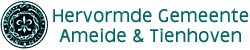 TALENTENBANK                                                                                                            september 2020Beste gemeenteleden (jong én oud),Via deze weg willen we graag de TALENTENBANK (opnieuw) onder uw en jouw aandacht brengen.Binnen onze gemeente is altijd heel veel te doen. Activiteiten van allerlei aard. En daarvoor zijn mensen nodig. Veel mensen.	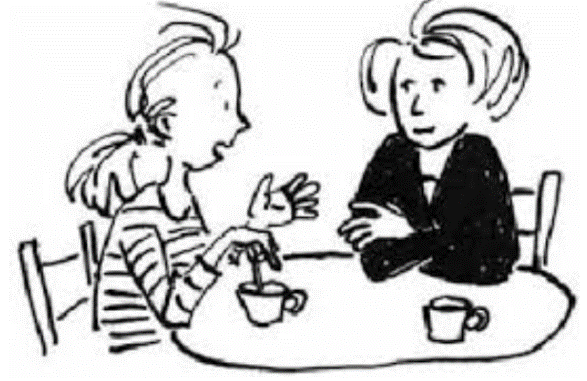 Daarom een oproep aan u en jou om naast alle andere drukke bezigheden ruimte vrij te houden in de agenda om mee te bouwen aan de gemeente van Christus!Een groot aantal van die activiteiten staan op de achterkant van dit formulier.Net zoals een aantal jaar geleden kan iedereen aangeven waar hij of zij bij betrokken wil zijn, wanneer dat nog niet het geval is.En wanneer uw of jouw favoriete activiteit nog niet op het formulier staat, dan kan dat gewoon worden toegevoegd! Willen meer dan twee gezinsleden zich aanmelden, dan zijn er extra formulieren beschikbaar via de website of achterin de kerk (ingang onder de toren).Nu kan het zijn dat er voor een bepaalde activiteit al voldoende mensen beschikbaar zijn; in dat geval wordt u/je benaderd zodra er weer mensen nodig zijn.De formulieren kunnen tot half oktober worden ingeleverd in de brievenbus achterin de kerk (ingang onder de toren) of op Prinses Marijkeweg 73. Als er (aan)vragen of onduidelijkheden zijn, spreek ons gerust aan of stuur een mail naar talentenbank@pkn-ameide-tienhoven.nl.Alvast hartelijk dank voor het invullen!De TALENTENBANK commissie, Teo Mesker, Marieke de Langen en Mirjam Krouwel